Студент факультету історії та географії Максим Погрібняк – переможець Всеукраїнського конкурсу студентських наукових робіт з географії16 квітня 2019 року на базі ДВНЗ «Переяслав-Хмельницький державний педагогічний університет імені Григорія Сковороди» відбувся II етап Всеукраїнського конкурсу студентських наукових робіт із географії. На конкурс було представлено 63 роботи із 27 ЗВО України. До участі у підсумковій науково-практичній конференції запросили 15 студентів, які отримали найвищі бали від рецензентів на етапі заочного оцінювання. Полтавський національний педагогічний університет імені В. Г. Короленка представляв студент факультету історії та географії Максим Погрібняк з роботою на тему «Суспільно-географічна оцінка якості життя населення Полтавської області», науковий керівник – проректор з наукової роботи, доктор географічних наук Сергій Шевчук.За результатами рецензування та захисту роботи студент ІV курсу Максим Погрібняк отримав дипломом ІІ ступеня. Подяками Галузевої конкурсної комісії відзначено наукового керівника роботи доцента Сергія Шевчука та декана факультету історії та географії професора Петра Кравченка.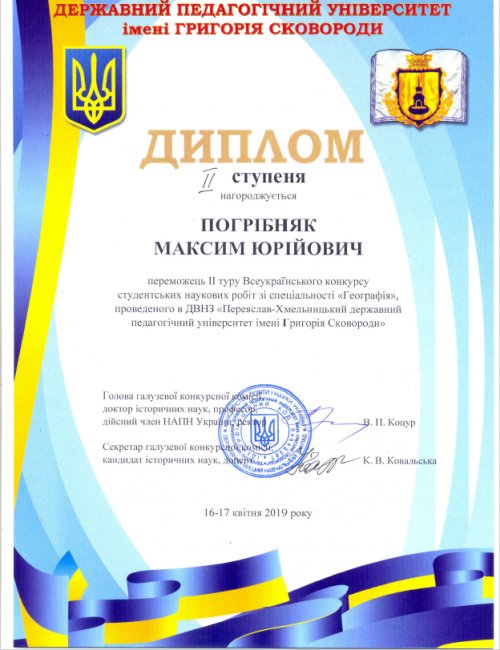 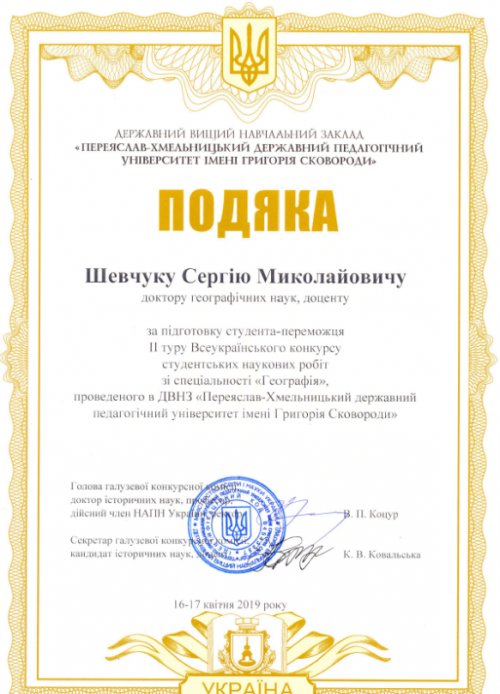 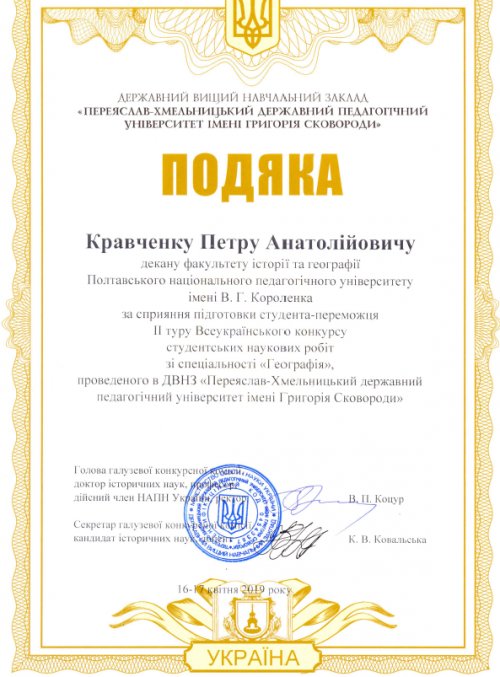 